W dniu odbioru pojemniki powinny być wystawione do godz. 6.00 przed posesję. Przedsiębiorstwo Usług Miejskich Sp. z o.o. Plac Św. Rocha 5, 86-170 Nowe	tel. 52 33 38 813	                           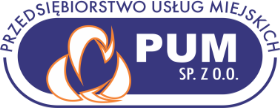 HARMONOGRAM ODBIORU ODPADÓW KOMUNALNYCH NA 2020 r.HARMONOGRAM ODBIORU ODPADÓW KOMUNALNYCH NA 2020 r.HARMONOGRAM ODBIORU ODPADÓW KOMUNALNYCH NA 2020 r.HARMONOGRAM ODBIORU ODPADÓW KOMUNALNYCH NA 2020 r.HARMONOGRAM ODBIORU ODPADÓW KOMUNALNYCH NA 2020 r.HARMONOGRAM ODBIORU ODPADÓW KOMUNALNYCH NA 2020 r.HARMONOGRAM ODBIORU ODPADÓW KOMUNALNYCH NA 2020 r.MiejscowościRodzaj odpadówDzień tyg.CzęstotliwośćPaździernikListopadGrudzieńSmętowo Graniczne -nieruchomości wielolokaloweRESZTKOWEWtorekCo tydzień6,13,20,273,10,17,241,8,15,22,29Smętowo Graniczne -nieruchomości wielolokaloweMETALE I TWORZYWA SZTUCZNEPoniedziałekCo 4 tyg.52,3028Smętowo Graniczne -nieruchomości wielolokaloweSZKŁOŚrodaCo 4 tyg.14109Smętowo Graniczne -nieruchomości wielolokalowePAPIERPiątekCo 4 tyg.964Smętowo Graniczne -nieruchomości wielolokaloweBIOŚrodaIV-X Co tydzień7,14,21,284,182,16,30Smętowo Graniczne -nieruchomości wielolokaloweBIOŚrodaXI-III Co 2 tyg.7,14,21,284,182,16,30